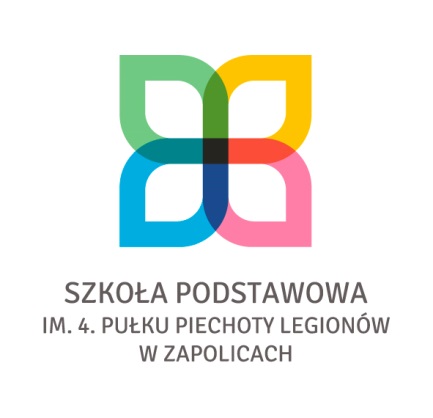 MODEL ABSOLWENTA SZKOŁY PODSTAWOWEJ                                                                    IM. 4. PUŁKU PIECHOTY LEGIONÓW W ZAPOLICACHCelem kształcenia i wychowania w szkole jest przygotowanie uczniów do życia oraz dalszej edukacji. Zadanie to jest realizowane w oparciu o nauczanie poszczególnych przedmiotów i wynika z całokształtu pracy szkoły.Absolwent naszej szkoły, jako obywatel Europy i świata:Posiada wiedzę i umiejętności na miarę własnych możliwości,  pozwalające kontynuować naukę i umiejętnie wykorzystuje je w życiu.Jest świadomy potrzeby nieustannego rozwoju i kształcenia.Jest ciekawy świata.Dokonuje selekcji informacji według przydatności.Potrafi funkcjonować w społeczeństwie (współpracować z innymi ludźmi, rozwiązywać konflikty).Buduje przyjazne kontakty z rówieśnikami.Radzi sobie z rozwiązywaniem problemów; wie gdzie szukać ewentualnej pomocy w ich rozwiązaniu.Radzi sobie w nowych sytuacjach.Swoim postępowaniem stara się dążyć do prawdy.Jest zdolny do dokonywania właściwych wyborówSzanuje pracę własną i innych.Planuje i organizuje własną pracę.Jest człowiekiem życzliwym, chętnie pomaga innym.Szanuje drugiego człowieka; jest tolerancyjny.Szanuje inne kultury, zwyczaje, tradycjeZna i szanuje kulturę, zwyczaje, tradycje i historię własnego regionu i kraju.Jest patriotą.Jest kulturalny.Jest kreatywny.Jest odpowiedzialny, prawy i uczciwy.Ponosi odpowiedzialność materialną i moralną za swoje decyzje i działania.Umiejętnie rozpoznaje dobro od zła, przeciwstawia się złu i przemocy.Szanuje własność innych osób.Jest samodzielny w podejmowaniu działań.Dba o bezpieczeństwo własne i innych.Promuje zdrowy styl życia.Dba o własny wygląd, higienę osobistą.Stosuje się do zasad ekologii.Umiejętnie posługuje się najnowszymi technikami multimedialnymi.